Comments on the SEG Standard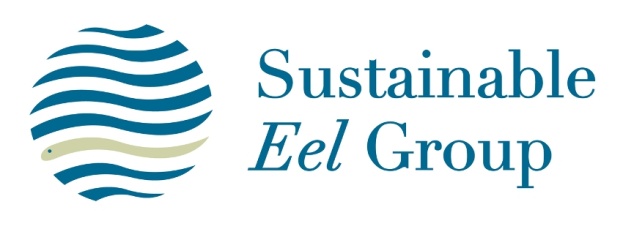 Purpose of this documentThis document is to enable stakeholders to provide comments and feedback on the SEG Standard – its content, application and supporting procedures.If you have any comments on the Standard or its supporting procedures, please complete this form and send it to standard@sustainableeelgroup.org  Your details (so we can reply back to you)Your comments on the StandardSustainable Eel GroupVersion 1.2   1/6/17Your NameTitleFirst NameSurnameYour NameE-mail OrganisationDate  dd / mm/ yy  dd / mm/ yy  dd / mm/ yySection or PageCommentsPlease add extra rows if you need to